Приглашаем работников научных специальностей, аспирантов, студентов к участию в проводимой конференции: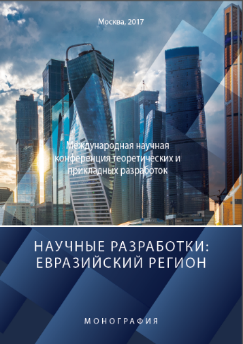 Международная научная конференция «Научные разработки: евразийский регион» 25 сентября 2019 г.Научное издательство «Инфинити» проводит сентябрьскую Международную научную конференцию «Научные разработки: евразийский регион».В настоящее время осуществляется набор статей, 25 сентября 2019 г. выходит сборник конференции. Конференция проводится в заочной форме в г.Москва с последующим изданием сборника статей.Сборник конференции размещается в elibrary.ru, без включения в РИНЦ. Для всех статей регистрируются DOI.Участники конференции получают:Сертификат об участии в день отправки материалов и оплаты (бесплатно);для каждой статьи регистрируется DOI (в течение 10 дней после выхода сборника);Подробные рекомендации по доработке материалов (в случае ее необходимости);Строгое соблюдение сроков выхода сборника;Возможность получения печатного экземпляра сборника конференции (по желанию автора).сборнику конференции присвоен ISBN;сборник размещается в Elibrary (в РИНЦ не входит).Условия участияДля участия в конференции необходимо отправить:-  статью, оформленную в соответствии с требованиями, со сведениями об авторе(ах);-  скан (фото) оплаченной квитанции за публикацию (с учетом примечания).Примечание! В случае, если автором статьи является студент, для принятия статьи необходимо указание научного руководителя (он должен быть ознакомлен с предоставляемым материалом). Если научный руководитель не указан, то предварительно (до оплаты) статью необходимо отправить на согласование. Статьи, у которых присутствует хотя бы один автор с ученой степенью, принимаются к публикации без предварительного согласования, но редакция оставляет за собой право вносить корректировки в статью, а также просить авторов о доработках. Материалы отправляются до 23 сентября (включительно) на адрес mail@naukarus.ru c темой письма «Конференция Евразия 25 сентября»  СтоимостьСтоимость участия составляет 800 рублей за одну статью. Включает в себя публикацию статьи (тезисов) (объемом от 3 до 8 страниц включительно), получение сертификата и сборника в электронном виде. За каждую страницу, начиная с 9, производится доплата в размере 80 рублей. Стоимость печатного сборника (с учетом доставки по России) составляет 400 рублей.Требования к оформлению статьиШрифт – Times New RomanРазмер – 12 пт.Межстрочный интервал – полуторныйОбъем – от 3 страницПравила оформления: название статьи полужирно, по центру. Строкой ниже, через интервал, ФИО автора (ов) (полностью), полужирно, далее на следующей строке курсивом – наименование организации (полностью, без аббревиатур), город.  Далее через интервал печатается весь представляемый текст. Для зарубежных авторов для проведения оплаты необходимо обратиться в редакцию (по электронной почте), для получения реквизитов для оплаты. На расчетный счет от зарубежных авторов оплата не принимается.Контакты редакцииМатериалы для публикации, а также вопросы отправляются на адрес: mail@naukarus.ruСтраница для проведения оплаты: http://naukarus.ru/oplata/	Контактный телефон: (347) 298-33-06Сведения об организатореИздательство «Инфинити» (Уфа, Россия) - работает с 2009 года, основное направление деятельности – публикация научной литературы, учебно-методических пособий, монографий, издание научных журналов и проведение конференций. Издательство сотрудничает: Бирмингемский университет (Бирмингем, Великобритания), Minzu University of China (Пекин, Китай), более 15 крупных российских вузов. Среди сотрудников и редакторов доктора и кандидаты наук.Сайты издательства: naukarus.ru, ran-nauka.ru, naupers.ruПеречень секций конференцииК статье прилагаются сведения об авторе (в том же файле, на отдельной странице):Фамилия, имя, отчество полностьюУченая степень, звание (при наличии)Наименование учебного заведенияАдрес электронной почтыПочтовый адрес (обязательно с индексом; ФИО получателя, если авторов несколько)Контактный телефонРубрика, в которой размещается статьяКоличество сборников (печатных), которое Вы желаете получитьТема письма: Конференция Евразия 25 сентябряДругие возможные способы оплаты:Кошелек ЯндексДеньги:  41001576785314Кошелек Webmoney R493673594956Карта Сбербанка 4276 0600 2226 688901.00.00 Физико-математические науки02.00.00 Химические науки03.00.00 Биологические науки04.00.00 Геолого-минералогические науки05.00.00 Технические науки06.00.00 Сельскохозяйственные науки07.00.00 Исторические науки08.00.00 Экономические науки09.00.00 Философские науки10.00.00 Филологические науки11.00.00 Географические науки12.00.00 Юридические науки13.00.00 Педагогические науки14.00.00 Медицинские науки15.00.00 Фармацевтические науки16.00.00 Ветеринарные науки17.00.00 Искусствоведение18.00.00 Архитектура19.00.00 Психологические науки22.00.00 Социологические науки23.00.00 Политические науки24.00.00 Культурология25.00.00 Науки о землеИзвещениеКассирООО «Инфинити»ООО «Инфинити»ООО «Инфинити»ООО «Инфинити»ООО «Инфинити»ООО «Инфинити»ООО «Инфинити»ООО «Инфинити»ООО «Инфинити»ООО «Инфинити»ИзвещениеКассир(наименование получателя платежа)(наименование получателя платежа)(наименование получателя платежа)(наименование получателя платежа)(наименование получателя платежа)(наименование получателя платежа)(наименование получателя платежа)(наименование получателя платежа)(наименование получателя платежа)(наименование получателя платежа)ИзвещениеКассир0273076753 / 0278010010273076753 / 027801001407028102700100762394070281027001007623940702810270010076239407028102700100762394070281027001007623940702810270010076239ИзвещениеКассир(ИНН / КПП получателя платежа)                                                         (номер расчетного счета получателя платежа)(ИНН / КПП получателя платежа)                                                         (номер расчетного счета получателя платежа)(ИНН / КПП получателя платежа)                                                         (номер расчетного счета получателя платежа)(ИНН / КПП получателя платежа)                                                         (номер расчетного счета получателя платежа)(ИНН / КПП получателя платежа)                                                         (номер расчетного счета получателя платежа)(ИНН / КПП получателя платежа)                                                         (номер расчетного счета получателя платежа)(ИНН / КПП получателя платежа)                                                         (номер расчетного счета получателя платежа)(ИНН / КПП получателя платежа)                                                         (номер расчетного счета получателя платежа)(ИНН / КПП получателя платежа)                                                         (номер расчетного счета получателя платежа)(ИНН / КПП получателя платежа)                                                         (номер расчетного счета получателя платежа)ИзвещениеКассирМОСКОВСКИЙ ФИЛИАЛ АО КБ "МОДУЛЬБАНК"МОСКОВСКИЙ ФИЛИАЛ АО КБ "МОДУЛЬБАНК"МОСКОВСКИЙ ФИЛИАЛ АО КБ "МОДУЛЬБАНК"МОСКОВСКИЙ ФИЛИАЛ АО КБ "МОДУЛЬБАНК"МОСКОВСКИЙ ФИЛИАЛ АО КБ "МОДУЛЬБАНК"МОСКОВСКИЙ ФИЛИАЛ АО КБ "МОДУЛЬБАНК"БИКБИК044525092ИзвещениеКассир                     (наименование банка получателя платежа)                     (наименование банка получателя платежа)                     (наименование банка получателя платежа)                     (наименование банка получателя платежа)                     (наименование банка получателя платежа)                     (наименование банка получателя платежа)                     (наименование банка получателя платежа)                     (наименование банка получателя платежа)                     (наименование банка получателя платежа)                     (наименование банка получателя платежа)ИзвещениеКассирНомер кор./сч. банка получателя платежаНомер кор./сч. банка получателя платежаНомер кор./сч. банка получателя платежаНомер кор./сч. банка получателя платежаНомер кор./сч. банка получателя платежа3010181064525000009230101810645250000092301018106452500000923010181064525000009230101810645250000092ИзвещениеКассирОплата участия в конференции. Без НДС.Оплата участия в конференции. Без НДС.Оплата участия в конференции. Без НДС.Оплата участия в конференции. Без НДС.Оплата участия в конференции. Без НДС.Оплата участия в конференции. Без НДС.ИзвещениеКассир                       (наименование платежа)                                                                                      (наименование платежа)                                                                                      (наименование платежа)                                                                                      (наименование платежа)                                                                                      (наименование платежа)                                                                                      (наименование платежа)                                                                                      (наименование платежа)                                                                                      (наименование платежа)                                                                                      (наименование платежа)                                                                                      (наименование платежа)                                                               ИзвещениеКассирФ.И.О. плательщика:ИзвещениеКассирАдрес плательщика:ИзвещениеКассир   Сумма платежа:             руб.          коп               “______”_____________________ 2019 г.   Сумма платежа:             руб.          коп               “______”_____________________ 2019 г.   Сумма платежа:             руб.          коп               “______”_____________________ 2019 г.   Сумма платежа:             руб.          коп               “______”_____________________ 2019 г.   Сумма платежа:             руб.          коп               “______”_____________________ 2019 г.   Сумма платежа:             руб.          коп               “______”_____________________ 2019 г.   Сумма платежа:             руб.          коп               “______”_____________________ 2019 г.   Сумма платежа:             руб.          коп               “______”_____________________ 2019 г.   Сумма платежа:             руб.          коп               “______”_____________________ 2019 г.   Сумма платежа:             руб.          коп               “______”_____________________ 2019 г.ИзвещениеКассирС условиями приема указанной в платежном документе суммы, в т.ч. с суммой взимаемой платы за услуги банка ознакомлен и согласен.                                        Подпись плательщикаС условиями приема указанной в платежном документе суммы, в т.ч. с суммой взимаемой платы за услуги банка ознакомлен и согласен.                                        Подпись плательщикаС условиями приема указанной в платежном документе суммы, в т.ч. с суммой взимаемой платы за услуги банка ознакомлен и согласен.                                        Подпись плательщикаС условиями приема указанной в платежном документе суммы, в т.ч. с суммой взимаемой платы за услуги банка ознакомлен и согласен.                                        Подпись плательщикаС условиями приема указанной в платежном документе суммы, в т.ч. с суммой взимаемой платы за услуги банка ознакомлен и согласен.                                        Подпись плательщикаС условиями приема указанной в платежном документе суммы, в т.ч. с суммой взимаемой платы за услуги банка ознакомлен и согласен.                                        Подпись плательщикаС условиями приема указанной в платежном документе суммы, в т.ч. с суммой взимаемой платы за услуги банка ознакомлен и согласен.                                        Подпись плательщикаС условиями приема указанной в платежном документе суммы, в т.ч. с суммой взимаемой платы за услуги банка ознакомлен и согласен.                                        Подпись плательщикаС условиями приема указанной в платежном документе суммы, в т.ч. с суммой взимаемой платы за услуги банка ознакомлен и согласен.                                        Подпись плательщикаС условиями приема указанной в платежном документе суммы, в т.ч. с суммой взимаемой платы за услуги банка ознакомлен и согласен.                                        Подпись плательщикаКвитанция КассирКвитанция КассирООО «Инфинити»ООО «Инфинити»ООО «Инфинити»ООО «Инфинити»ООО «Инфинити»ООО «Инфинити»ООО «Инфинити»ООО «Инфинити»ООО «Инфинити»ООО «Инфинити»Квитанция Кассир(наименование получателя платежа)(наименование получателя платежа)(наименование получателя платежа)(наименование получателя платежа)(наименование получателя платежа)(наименование получателя платежа)(наименование получателя платежа)(наименование получателя платежа)(наименование получателя платежа)(наименование получателя платежа)Квитанция Кассир0273076753 / 0278010010273076753 / 027801001407028102700100762394070281027001007623940702810270010076239407028102700100762394070281027001007623940702810270010076239Квитанция Кассир(ИНН / КПП получателя платежа)                                                         (номер расчетного счета получателя платежа)(ИНН / КПП получателя платежа)                                                         (номер расчетного счета получателя платежа)(ИНН / КПП получателя платежа)                                                         (номер расчетного счета получателя платежа)(ИНН / КПП получателя платежа)                                                         (номер расчетного счета получателя платежа)(ИНН / КПП получателя платежа)                                                         (номер расчетного счета получателя платежа)(ИНН / КПП получателя платежа)                                                         (номер расчетного счета получателя платежа)(ИНН / КПП получателя платежа)                                                         (номер расчетного счета получателя платежа)(ИНН / КПП получателя платежа)                                                         (номер расчетного счета получателя платежа)(ИНН / КПП получателя платежа)                                                         (номер расчетного счета получателя платежа)(ИНН / КПП получателя платежа)                                                         (номер расчетного счета получателя платежа)Квитанция КассирМОСКОВСКИЙ ФИЛИАЛ АО КБ "МОДУЛЬБАНК"МОСКОВСКИЙ ФИЛИАЛ АО КБ "МОДУЛЬБАНК"МОСКОВСКИЙ ФИЛИАЛ АО КБ "МОДУЛЬБАНК"МОСКОВСКИЙ ФИЛИАЛ АО КБ "МОДУЛЬБАНК"МОСКОВСКИЙ ФИЛИАЛ АО КБ "МОДУЛЬБАНК"МОСКОВСКИЙ ФИЛИАЛ АО КБ "МОДУЛЬБАНК"БИКБИК044525092Квитанция Кассир                     (наименование банка получателя платежа)                     (наименование банка получателя платежа)                     (наименование банка получателя платежа)                     (наименование банка получателя платежа)                     (наименование банка получателя платежа)                     (наименование банка получателя платежа)                     (наименование банка получателя платежа)                     (наименование банка получателя платежа)                     (наименование банка получателя платежа)                     (наименование банка получателя платежа)Квитанция КассирНомер кор./сч. банка получателя платежаНомер кор./сч. банка получателя платежаНомер кор./сч. банка получателя платежаНомер кор./сч. банка получателя платежаНомер кор./сч. банка получателя платежа3010181064525000009230101810645250000092301018106452500000923010181064525000009230101810645250000092Квитанция КассирОплата участия в конференции.  Без НДС.Оплата участия в конференции.  Без НДС.Оплата участия в конференции.  Без НДС.Оплата участия в конференции.  Без НДС.Оплата участия в конференции.  Без НДС.Оплата участия в конференции.  Без НДС.Квитанция Кассир                       (наименование платежа)                                                                                      (наименование платежа)                                                                                      (наименование платежа)                                                                                      (наименование платежа)                                                                                      (наименование платежа)                                                                                      (наименование платежа)                                                                                      (наименование платежа)                                                                                      (наименование платежа)                                                                                      (наименование платежа)                                                                                      (наименование платежа)                                                               Квитанция КассирФ.И.О. плательщика:Квитанция КассирАдрес плательщика:Квитанция Кассир   Сумма платежа:             руб.          коп               “______”_____________________ 2019 г.   Сумма платежа:             руб.          коп               “______”_____________________ 2019 г.   Сумма платежа:             руб.          коп               “______”_____________________ 2019 г.   Сумма платежа:             руб.          коп               “______”_____________________ 2019 г.   Сумма платежа:             руб.          коп               “______”_____________________ 2019 г.   Сумма платежа:             руб.          коп               “______”_____________________ 2019 г.   Сумма платежа:             руб.          коп               “______”_____________________ 2019 г.   Сумма платежа:             руб.          коп               “______”_____________________ 2019 г.   Сумма платежа:             руб.          коп               “______”_____________________ 2019 г.   Сумма платежа:             руб.          коп               “______”_____________________ 2019 г.Квитанция КассирС условиями приема указанной в платежном документе суммы, в т.ч. с суммой взимаемой платы за услуги банка ознакомлен и согласен.                                                                                              Подпись плательщикаС условиями приема указанной в платежном документе суммы, в т.ч. с суммой взимаемой платы за услуги банка ознакомлен и согласен.                                                                                              Подпись плательщикаС условиями приема указанной в платежном документе суммы, в т.ч. с суммой взимаемой платы за услуги банка ознакомлен и согласен.                                                                                              Подпись плательщикаС условиями приема указанной в платежном документе суммы, в т.ч. с суммой взимаемой платы за услуги банка ознакомлен и согласен.                                                                                              Подпись плательщикаС условиями приема указанной в платежном документе суммы, в т.ч. с суммой взимаемой платы за услуги банка ознакомлен и согласен.                                                                                              Подпись плательщикаС условиями приема указанной в платежном документе суммы, в т.ч. с суммой взимаемой платы за услуги банка ознакомлен и согласен.                                                                                              Подпись плательщикаС условиями приема указанной в платежном документе суммы, в т.ч. с суммой взимаемой платы за услуги банка ознакомлен и согласен.                                                                                              Подпись плательщикаС условиями приема указанной в платежном документе суммы, в т.ч. с суммой взимаемой платы за услуги банка ознакомлен и согласен.                                                                                              Подпись плательщикаС условиями приема указанной в платежном документе суммы, в т.ч. с суммой взимаемой платы за услуги банка ознакомлен и согласен.                                                                                              Подпись плательщикаС условиями приема указанной в платежном документе суммы, в т.ч. с суммой взимаемой платы за услуги банка ознакомлен и согласен.                                                                                              Подпись плательщика